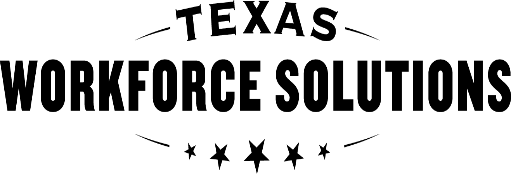 Texas Workforce CommissionVocational Rehabilitation ServicesDiabetes Self-Management EducationPost-Training Assessment  Texas Workforce CommissionVocational Rehabilitation ServicesDiabetes Self-Management EducationPost-Training Assessment  Texas Workforce CommissionVocational Rehabilitation ServicesDiabetes Self-Management EducationPost-Training Assessment  Texas Workforce CommissionVocational Rehabilitation ServicesDiabetes Self-Management EducationPost-Training Assessment  Texas Workforce CommissionVocational Rehabilitation ServicesDiabetes Self-Management EducationPost-Training Assessment  Texas Workforce CommissionVocational Rehabilitation ServicesDiabetes Self-Management EducationPost-Training Assessment  Texas Workforce CommissionVocational Rehabilitation ServicesDiabetes Self-Management EducationPost-Training Assessment  Instructions  Instructions  Instructions  Instructions  Instructions  Instructions  Instructions  Instructions  Instructions  Instructions  Review previous visit.  Summarize customer abilities in behaviors and use of adaptive equipment.   Record customer statements and diabetes educator observations and comments.   As appropriate, you may use the following abbreviations:    NA for “not applicable”, ND for “not disclosed by customer”, or NE for “not evaluated”.     Review previous visit.  Summarize customer abilities in behaviors and use of adaptive equipment.   Record customer statements and diabetes educator observations and comments.   As appropriate, you may use the following abbreviations:    NA for “not applicable”, ND for “not disclosed by customer”, or NE for “not evaluated”.     Review previous visit.  Summarize customer abilities in behaviors and use of adaptive equipment.   Record customer statements and diabetes educator observations and comments.   As appropriate, you may use the following abbreviations:    NA for “not applicable”, ND for “not disclosed by customer”, or NE for “not evaluated”.     Review previous visit.  Summarize customer abilities in behaviors and use of adaptive equipment.   Record customer statements and diabetes educator observations and comments.   As appropriate, you may use the following abbreviations:    NA for “not applicable”, ND for “not disclosed by customer”, or NE for “not evaluated”.     Review previous visit.  Summarize customer abilities in behaviors and use of adaptive equipment.   Record customer statements and diabetes educator observations and comments.   As appropriate, you may use the following abbreviations:    NA for “not applicable”, ND for “not disclosed by customer”, or NE for “not evaluated”.     Review previous visit.  Summarize customer abilities in behaviors and use of adaptive equipment.   Record customer statements and diabetes educator observations and comments.   As appropriate, you may use the following abbreviations:    NA for “not applicable”, ND for “not disclosed by customer”, or NE for “not evaluated”.     Review previous visit.  Summarize customer abilities in behaviors and use of adaptive equipment.   Record customer statements and diabetes educator observations and comments.   As appropriate, you may use the following abbreviations:    NA for “not applicable”, ND for “not disclosed by customer”, or NE for “not evaluated”.     Review previous visit.  Summarize customer abilities in behaviors and use of adaptive equipment.   Record customer statements and diabetes educator observations and comments.   As appropriate, you may use the following abbreviations:    NA for “not applicable”, ND for “not disclosed by customer”, or NE for “not evaluated”.     Review previous visit.  Summarize customer abilities in behaviors and use of adaptive equipment.   Record customer statements and diabetes educator observations and comments.   As appropriate, you may use the following abbreviations:    NA for “not applicable”, ND for “not disclosed by customer”, or NE for “not evaluated”.     Review previous visit.  Summarize customer abilities in behaviors and use of adaptive equipment.   Record customer statements and diabetes educator observations and comments.   As appropriate, you may use the following abbreviations:    NA for “not applicable”, ND for “not disclosed by customer”, or NE for “not evaluated”.     General Information  General Information  General Information  General Information  General Information  General Information  General Information  General Information  General Information  General Information  Customer name:Customer name:Customer name:Customer name:Customer name:Customer name:TWS-VRS Case ID:TWS-VRS Case ID:TWS-VRS Case ID:TWS-VRS Case ID:Counselor name: Counselor name: Counselor name: Counselor name: Counselor name: Counselor name: Service authorization number:Service authorization number:Service authorization number:Service authorization number:Previous Visit  Previous Visit  Previous Visit  Previous Visit  Previous Visit  Previous Visit  Previous Visit  Previous Visit  Previous Visit  Previous Visit  Date of previous visit:Date of previous visit:Date of previous visit:Date of previous visit:Date of previous visit:Date of previous visit:What was the behavioral change goal from the previous visit?What was the behavioral change goal from the previous visit?What was the behavioral change goal from the previous visit?What was the behavioral change goal from the previous visit?What was the behavioral change goal from the previous visit?What was the behavioral change goal from the previous visit?Did the customer accomplish the behavioral change goal? Describe successes and barriers to change.Did the customer accomplish the behavioral change goal? Describe successes and barriers to change.Did the customer accomplish the behavioral change goal? Describe successes and barriers to change.Did the customer accomplish the behavioral change goal? Describe successes and barriers to change.Did the customer accomplish the behavioral change goal? Describe successes and barriers to change.Did the customer accomplish the behavioral change goal? Describe successes and barriers to change.How did you evaluate the behavioral change goal (return demonstration, verbal feedback, etc.)?How did you evaluate the behavioral change goal (return demonstration, verbal feedback, etc.)?How did you evaluate the behavioral change goal (return demonstration, verbal feedback, etc.)?How did you evaluate the behavioral change goal (return demonstration, verbal feedback, etc.)?How did you evaluate the behavioral change goal (return demonstration, verbal feedback, etc.)?How did you evaluate the behavioral change goal (return demonstration, verbal feedback, etc.)?What does the customer recall from the previous visit?What does the customer recall from the previous visit?What does the customer recall from the previous visit?What does the customer recall from the previous visit?What does the customer recall from the previous visit?What does the customer recall from the previous visit?Was there anything that was difficult for the customer to implement?Was there anything that was difficult for the customer to implement?Was there anything that was difficult for the customer to implement?Was there anything that was difficult for the customer to implement?Was there anything that was difficult for the customer to implement?Was there anything that was difficult for the customer to implement?Summarize customer’s abilities in the following behaviors:  Summarize customer’s abilities in the following behaviors:  Summarize customer’s abilities in the following behaviors:  Summarize customer’s abilities in the following behaviors:  Summarize customer’s abilities in the following behaviors:  Summarize customer’s abilities in the following behaviors:  Summarize customer’s abilities in the following behaviors:  Summarize customer’s abilities in the following behaviors:  Summarize customer’s abilities in the following behaviors:  Summarize customer’s abilities in the following behaviors:  Vocational RehabilitationHealthy EatingBeing ActiveMonitoringTaking MedicationsHealthy CopingProblem SolvingReducing RiskIs the customer independent with the following adaptive aids? If not, please provide a reason the customer is not independent and the plan of action.       Is the customer independent with the following adaptive aids? If not, please provide a reason the customer is not independent and the plan of action.       Is the customer independent with the following adaptive aids? If not, please provide a reason the customer is not independent and the plan of action.       Is the customer independent with the following adaptive aids? If not, please provide a reason the customer is not independent and the plan of action.       Is the customer independent with the following adaptive aids? If not, please provide a reason the customer is not independent and the plan of action.       Is the customer independent with the following adaptive aids? If not, please provide a reason the customer is not independent and the plan of action.       Is the customer independent with the following adaptive aids? If not, please provide a reason the customer is not independent and the plan of action.       Is the customer independent with the following adaptive aids? If not, please provide a reason the customer is not independent and the plan of action.       Is the customer independent with the following adaptive aids? If not, please provide a reason the customer is not independent and the plan of action.       Is the customer independent with the following adaptive aids? If not, please provide a reason the customer is not independent and the plan of action.       Adaptive AidAdaptive AidYesYesNoN/AN/AN/ACommentCommentCount-a-DoseCount-a-DoseInsulin PenInsulin PenMagniguideMagniguideBlood Glucose MeterBlood Glucose MeterBody Weight ScaleBody Weight ScaleBlood Pressure MeterBlood Pressure MeterThermometerThermometerOther adaptive equipment purchased (Describe in comment)Other adaptive equipment purchased (Describe in comment)Customer Statements  Customer Statements  Customer Statements  Customer Statements  Customer Statements  Customer Statements  Customer Statements  Customer Statements  Customer Statements  Customer Statements  What changes in your lifestyle have you made while completing the diabetes program?What changes in your lifestyle have you made while completing the diabetes program?What changes in your lifestyle have you made while completing the diabetes program?What changes in your lifestyle have you made while completing the diabetes program?What changes in your lifestyle have you made while completing the diabetes program?What changes in your lifestyle have you made while completing the diabetes program?What changes in your lifestyle have you made while completing the diabetes program?What changes in your lifestyle have you made while completing the diabetes program?What changes in your lifestyle have you made while completing the diabetes program?What changes in your lifestyle have you made while completing the diabetes program?What changes will be difficult to maintain?What changes will be difficult to maintain?What changes will be difficult to maintain?What changes will be difficult to maintain?What changes will be difficult to maintain?What changes will be difficult to maintain?What changes will be difficult to maintain?What changes will be difficult to maintain?What changes will be difficult to maintain?What changes will be difficult to maintain?Do you have the information you need to manage your diabetes at work? (VR customers only)Do you have the information you need to manage your diabetes at work? (VR customers only)Do you have the information you need to manage your diabetes at work? (VR customers only)Do you have the information you need to manage your diabetes at work? (VR customers only)Do you have the information you need to manage your diabetes at work? (VR customers only)Do you have the information you need to manage your diabetes at work? (VR customers only)Do you have the information you need to manage your diabetes at work? (VR customers only)Do you have the information you need to manage your diabetes at work? (VR customers only)Do you have the information you need to manage your diabetes at work? (VR customers only)Do you have the information you need to manage your diabetes at work? (VR customers only)Final Observations, Comments, and Recommendations  Final Observations, Comments, and Recommendations  Final Observations, Comments, and Recommendations  Final Observations, Comments, and Recommendations  Final Observations, Comments, and Recommendations  Final Observations, Comments, and Recommendations  Final Observations, Comments, and Recommendations  Final Observations, Comments, and Recommendations  Final Observations, Comments, and Recommendations  Final Observations, Comments, and Recommendations  Does the customer have the skills to manage his or her health during intensive rehabilitation training programs (minitrainings, CCRC, etc.)?   Does the customer have the skills to manage his or her health during intensive rehabilitation training programs (minitrainings, CCRC, etc.)?   Does the customer have the skills to manage his or her health during intensive rehabilitation training programs (minitrainings, CCRC, etc.)?   Does the customer have the skills to manage his or her health during intensive rehabilitation training programs (minitrainings, CCRC, etc.)?   Does the customer have the skills to manage his or her health during intensive rehabilitation training programs (minitrainings, CCRC, etc.)?   Does the customer have the skills to manage his or her health during intensive rehabilitation training programs (minitrainings, CCRC, etc.)?   Does the customer have the skills to manage his or her health during intensive rehabilitation training programs (minitrainings, CCRC, etc.)?    Yes   No Yes   NoComment:Observations, comments, and recommendations not covered previously:Observations, comments, and recommendations not covered previously:Observations, comments, and recommendations not covered previously:Observations, comments, and recommendations not covered previously:Observations, comments, and recommendations not covered previously:Observations, comments, and recommendations not covered previously:Observations, comments, and recommendations not covered previously:Observations, comments, and recommendations not covered previously:Observations, comments, and recommendations not covered previously:Observations, comments, and recommendations not covered previously:Start time of visit:      Start time of visit:      Start time of visit:      Start time of visit:      Start time of visit:      Start time of visit:      End time of visit:      End time of visit:      End time of visit:      End time of visit:      Post assessment date:      Post assessment date:      Post assessment date:      Post assessment date:      Post assessment date:      Post assessment date:      Total hours for post assessment:      Total hours for post assessment:      Total hours for post assessment:      Total hours for post assessment:      Provider Signatures  Provider Signatures  Provider Signatures  Provider Signatures  Provider Signatures  Provider Signatures  Provider Signatures  Diabetes Educator Signature (Required for all providers) Diabetes Educator Signature (Required for all providers) Diabetes Educator Signature (Required for all providers) Diabetes Educator Signature (Required for all providers) Diabetes Educator Signature (Required for all providers) Diabetes Educator Signature (Required for all providers) Diabetes Educator Signature (Required for all providers) By signing below, I certify that:  the above dates, times, and services are accurate;  I personally facilitated all training, meeting all outcomes required for payment and documented the service, as prescribed in the VR-SFP and service authorization;    Verification of the customer’s satisfaction and service delivery obtained as stated above; I maintain the staff qualifications required for an Evaluator as described in the VR-SFP or Service Authorization; and I signed my signature and entered the date below. By signing below, I certify that:  the above dates, times, and services are accurate;  I personally facilitated all training, meeting all outcomes required for payment and documented the service, as prescribed in the VR-SFP and service authorization;    Verification of the customer’s satisfaction and service delivery obtained as stated above; I maintain the staff qualifications required for an Evaluator as described in the VR-SFP or Service Authorization; and I signed my signature and entered the date below. By signing below, I certify that:  the above dates, times, and services are accurate;  I personally facilitated all training, meeting all outcomes required for payment and documented the service, as prescribed in the VR-SFP and service authorization;    Verification of the customer’s satisfaction and service delivery obtained as stated above; I maintain the staff qualifications required for an Evaluator as described in the VR-SFP or Service Authorization; and I signed my signature and entered the date below. By signing below, I certify that:  the above dates, times, and services are accurate;  I personally facilitated all training, meeting all outcomes required for payment and documented the service, as prescribed in the VR-SFP and service authorization;    Verification of the customer’s satisfaction and service delivery obtained as stated above; I maintain the staff qualifications required for an Evaluator as described in the VR-SFP or Service Authorization; and I signed my signature and entered the date below. By signing below, I certify that:  the above dates, times, and services are accurate;  I personally facilitated all training, meeting all outcomes required for payment and documented the service, as prescribed in the VR-SFP and service authorization;    Verification of the customer’s satisfaction and service delivery obtained as stated above; I maintain the staff qualifications required for an Evaluator as described in the VR-SFP or Service Authorization; and I signed my signature and entered the date below. By signing below, I certify that:  the above dates, times, and services are accurate;  I personally facilitated all training, meeting all outcomes required for payment and documented the service, as prescribed in the VR-SFP and service authorization;    Verification of the customer’s satisfaction and service delivery obtained as stated above; I maintain the staff qualifications required for an Evaluator as described in the VR-SFP or Service Authorization; and I signed my signature and entered the date below. By signing below, I certify that:  the above dates, times, and services are accurate;  I personally facilitated all training, meeting all outcomes required for payment and documented the service, as prescribed in the VR-SFP and service authorization;    Verification of the customer’s satisfaction and service delivery obtained as stated above; I maintain the staff qualifications required for an Evaluator as described in the VR-SFP or Service Authorization; and I signed my signature and entered the date below. Typed or Printed name:Signature: (See VR-SFP 3 on Signatures)X Signature: (See VR-SFP 3 on Signatures)X Signature: (See VR-SFP 3 on Signatures)X Signature: (See VR-SFP 3 on Signatures)X Signature: (See VR-SFP 3 on Signatures)X Date Signed:Director (only required for Traditional-Bilateral Contractors)  Director (only required for Traditional-Bilateral Contractors)  Director (only required for Traditional-Bilateral Contractors)  Director (only required for Traditional-Bilateral Contractors)  Director (only required for Traditional-Bilateral Contractors)  Director (only required for Traditional-Bilateral Contractors)  Director (only required for Traditional-Bilateral Contractors)  By signing below, I, the Director, certify that:  I ensure that the services were provided by qualified staff, met all outcomes required for payment, and services were documented, as prescribed in the VR-SFP and service authorization;     I maintain UNTWISE Director credential, as prescribed in VR-SFP;    I signed my signature and entered the date below. By signing below, I, the Director, certify that:  I ensure that the services were provided by qualified staff, met all outcomes required for payment, and services were documented, as prescribed in the VR-SFP and service authorization;     I maintain UNTWISE Director credential, as prescribed in VR-SFP;    I signed my signature and entered the date below. By signing below, I, the Director, certify that:  I ensure that the services were provided by qualified staff, met all outcomes required for payment, and services were documented, as prescribed in the VR-SFP and service authorization;     I maintain UNTWISE Director credential, as prescribed in VR-SFP;    I signed my signature and entered the date below. By signing below, I, the Director, certify that:  I ensure that the services were provided by qualified staff, met all outcomes required for payment, and services were documented, as prescribed in the VR-SFP and service authorization;     I maintain UNTWISE Director credential, as prescribed in VR-SFP;    I signed my signature and entered the date below. By signing below, I, the Director, certify that:  I ensure that the services were provided by qualified staff, met all outcomes required for payment, and services were documented, as prescribed in the VR-SFP and service authorization;     I maintain UNTWISE Director credential, as prescribed in VR-SFP;    I signed my signature and entered the date below. By signing below, I, the Director, certify that:  I ensure that the services were provided by qualified staff, met all outcomes required for payment, and services were documented, as prescribed in the VR-SFP and service authorization;     I maintain UNTWISE Director credential, as prescribed in VR-SFP;    I signed my signature and entered the date below. By signing below, I, the Director, certify that:  I ensure that the services were provided by qualified staff, met all outcomes required for payment, and services were documented, as prescribed in the VR-SFP and service authorization;     I maintain UNTWISE Director credential, as prescribed in VR-SFP;    I signed my signature and entered the date below. Typed or printed name:Signature: (See VR-SFP 3 on Signatures)X Signature: (See VR-SFP 3 on Signatures)X Signature: (See VR-SFP 3 on Signatures)X Signature: (See VR-SFP 3 on Signatures)X Signature: (See VR-SFP 3 on Signatures)X Date Signed:Select all that apply:   	 UNTWISE Credentialed with ID:      				 VR3490-Waiver Proof AttachedSelect all that apply:   	 UNTWISE Credentialed with ID:      				 VR3490-Waiver Proof AttachedSelect all that apply:   	 UNTWISE Credentialed with ID:      				 VR3490-Waiver Proof AttachedSelect all that apply:   	 UNTWISE Credentialed with ID:      				 VR3490-Waiver Proof AttachedSelect all that apply:   	 UNTWISE Credentialed with ID:      				 VR3490-Waiver Proof AttachedSelect all that apply:   	 UNTWISE Credentialed with ID:      				 VR3490-Waiver Proof AttachedSelect all that apply:   	 UNTWISE Credentialed with ID:      				 VR3490-Waiver Proof AttachedVRS Use Only  VRS Use Only  VRS Use Only  VRS Use Only  VRS Use Only  VRS Use Only  VRS Use Only  If any question below is answered no or if the report or supporting documentation is missing or incomplete, return the invoice to the provider with the VR3460. Make a case note to document the results of the review and the date VR3460 was sent to provider, when applicable.      If any question below is answered no or if the report or supporting documentation is missing or incomplete, return the invoice to the provider with the VR3460. Make a case note to document the results of the review and the date VR3460 was sent to provider, when applicable.      If any question below is answered no or if the report or supporting documentation is missing or incomplete, return the invoice to the provider with the VR3460. Make a case note to document the results of the review and the date VR3460 was sent to provider, when applicable.      If any question below is answered no or if the report or supporting documentation is missing or incomplete, return the invoice to the provider with the VR3460. Make a case note to document the results of the review and the date VR3460 was sent to provider, when applicable.      If any question below is answered no or if the report or supporting documentation is missing or incomplete, return the invoice to the provider with the VR3460. Make a case note to document the results of the review and the date VR3460 was sent to provider, when applicable.      If any question below is answered no or if the report or supporting documentation is missing or incomplete, return the invoice to the provider with the VR3460. Make a case note to document the results of the review and the date VR3460 was sent to provider, when applicable.      If any question below is answered no or if the report or supporting documentation is missing or incomplete, return the invoice to the provider with the VR3460. Make a case note to document the results of the review and the date VR3460 was sent to provider, when applicable.      Technical Review to Verify Provider Qualifications(Completed by any VR staff such as RA, CSC, VR Counselor)  Technical Review to Verify Provider Qualifications(Completed by any VR staff such as RA, CSC, VR Counselor)  Technical Review to Verify Provider Qualifications(Completed by any VR staff such as RA, CSC, VR Counselor)  Technical Review to Verify Provider Qualifications(Completed by any VR staff such as RA, CSC, VR Counselor)  Technical Review to Verify Provider Qualifications(Completed by any VR staff such as RA, CSC, VR Counselor)  Technical Review to Verify Provider Qualifications(Completed by any VR staff such as RA, CSC, VR Counselor)  Technical Review to Verify Provider Qualifications(Completed by any VR staff such as RA, CSC, VR Counselor)  Director’s Credential:  Director’s Credential:  Director’s Credential:  Director’s Credential:  Director’s Credential:  Director’s Credential:  Director’s Credential:  UNTWISE website or attached VR3490 verifies, for the dates of service, the director listed above:   maintained or waived the UNTWISE Director Credential  did not hold a valid UNTWISE Director CredentialUNTWISE website or attached VR3490 verifies, for the dates of service, the director listed above:   maintained or waived the UNTWISE Director Credential  did not hold a valid UNTWISE Director CredentialUNTWISE website or attached VR3490 verifies, for the dates of service, the director listed above:   maintained or waived the UNTWISE Director Credential  did not hold a valid UNTWISE Director CredentialUNTWISE website or attached VR3490 verifies, for the dates of service, the director listed above:   maintained or waived the UNTWISE Director Credential  did not hold a valid UNTWISE Director CredentialUNTWISE website or attached VR3490 verifies, for the dates of service, the director listed above:   maintained or waived the UNTWISE Director Credential  did not hold a valid UNTWISE Director CredentialUNTWISE website or attached VR3490 verifies, for the dates of service, the director listed above:   maintained or waived the UNTWISE Director Credential  did not hold a valid UNTWISE Director CredentialUNTWISE website or attached VR3490 verifies, for the dates of service, the director listed above:   maintained or waived the UNTWISE Director Credential  did not hold a valid UNTWISE Director CredentialVerification of Service Delivery  Verification of Service Delivery  Verification of Service Delivery  Verification of Service Delivery  Verification of Service Delivery  Verification of Service Delivery  Verification of Service Delivery  Technical Review (completed by any VR staff such as RA, CSC, VR Counselor)  Technical Review (completed by any VR staff such as RA, CSC, VR Counselor)  Technical Review (completed by any VR staff such as RA, CSC, VR Counselor)  Technical Review (completed by any VR staff such as RA, CSC, VR Counselor)  Technical Review (completed by any VR staff such as RA, CSC, VR Counselor)  Technical Review (completed by any VR staff such as RA, CSC, VR Counselor)  Technical Review (completed by any VR staff such as RA, CSC, VR Counselor)  Verified that the report is accurately completed per form instructionsVerified that the report is accurately completed per form instructionsVerified that the report is accurately completed per form instructionsVerified that the report is accurately completed per form instructionsVerified that the report is accurately completed per form instructions Yes    No Yes    NoVerified that the service(s) was provided within service date of SA and as stated in the VR Standards for Providers and/or the SAVerified that the service(s) was provided within service date of SA and as stated in the VR Standards for Providers and/or the SAVerified that the service(s) was provided within service date of SA and as stated in the VR Standards for Providers and/or the SAVerified that the service(s) was provided within service date of SA and as stated in the VR Standards for Providers and/or the SAVerified that the service(s) was provided within service date of SA and as stated in the VR Standards for Providers and/or the SA Yes    No Yes    NoWhen applicable, verify a copy of an approved VR3472 is attached to the report?When applicable, verify a copy of an approved VR3472 is attached to the report?When applicable, verify a copy of an approved VR3472 is attached to the report?When applicable, verify a copy of an approved VR3472 is attached to the report? NA Yes    No Yes    NoVerified that this individual session was held for one hour.Verified that this individual session was held for one hour.Verified that this individual session was held for one hour.Verified that this individual session was held for one hour.Verified that this individual session was held for one hour. Yes    No Yes    NoVerified that the form was submitted to VRS within 35 days of completion.Verified that the form was submitted to VRS within 35 days of completion.Verified that the form was submitted to VRS within 35 days of completion.Verified that the form was submitted to VRS within 35 days of completion.Verified that the form was submitted to VRS within 35 days of completion. Yes    No Yes    NoVerified that the appropriate fee(s) was invoiced.Verified that the appropriate fee(s) was invoiced.Verified that the appropriate fee(s) was invoiced.Verified that the appropriate fee(s) was invoiced.Verified that the appropriate fee(s) was invoiced. Yes    No Yes    NoPrinted name of VR staff member making verification: Printed name of VR staff member making verification: Printed name of VR staff member making verification: Printed name of VR staff member making verification: Printed name of VR staff member making verification: Printed name of VR staff member making verification: Printed name of VR staff member making verification: 1.        1.        Date:      2.        2.        Date:      Date:      VR Counselor Review  VR Counselor Review  VR Counselor Review  VR Counselor Review  VR Counselor Review  VR Counselor Review  VR Counselor Review  Verified that the form summarizes the customer abilities in behaviors and use of adaptive equipment.  Verified that the form summarizes the customer abilities in behaviors and use of adaptive equipment.  Verified that the form summarizes the customer abilities in behaviors and use of adaptive equipment.  Verified that the form summarizes the customer abilities in behaviors and use of adaptive equipment.  Verified that the form summarizes the customer abilities in behaviors and use of adaptive equipment.   Yes    No Yes    NoVerified the customer’s satisfaction with the training through signature on the form and/or by VR staff member contact with customer  Verified the customer’s satisfaction with the training through signature on the form and/or by VR staff member contact with customer  Verified the customer’s satisfaction with the training through signature on the form and/or by VR staff member contact with customer  Verified the customer’s satisfaction with the training through signature on the form and/or by VR staff member contact with customer  Verified the customer’s satisfaction with the training through signature on the form and/or by VR staff member contact with customer   Yes    No Yes    NoBy typing or printing your name, the VRC verifies:  completion of the technical review,  services provided met the customer’s individual needs,  services provided met specifications in the VR-SFP and on the SA, and  customer’s satisfaction with services received.   Approve to pay invoice   Do not approve to pay invoiceBy typing or printing your name, the VRC verifies:  completion of the technical review,  services provided met the customer’s individual needs,  services provided met specifications in the VR-SFP and on the SA, and  customer’s satisfaction with services received.   Approve to pay invoice   Do not approve to pay invoiceBy typing or printing your name, the VRC verifies:  completion of the technical review,  services provided met the customer’s individual needs,  services provided met specifications in the VR-SFP and on the SA, and  customer’s satisfaction with services received.   Approve to pay invoice   Do not approve to pay invoiceBy typing or printing your name, the VRC verifies:  completion of the technical review,  services provided met the customer’s individual needs,  services provided met specifications in the VR-SFP and on the SA, and  customer’s satisfaction with services received.   Approve to pay invoice   Do not approve to pay invoiceBy typing or printing your name, the VRC verifies:  completion of the technical review,  services provided met the customer’s individual needs,  services provided met specifications in the VR-SFP and on the SA, and  customer’s satisfaction with services received.   Approve to pay invoice   Do not approve to pay invoiceBy typing or printing your name, the VRC verifies:  completion of the technical review,  services provided met the customer’s individual needs,  services provided met specifications in the VR-SFP and on the SA, and  customer’s satisfaction with services received.   Approve to pay invoice   Do not approve to pay invoiceBy typing or printing your name, the VRC verifies:  completion of the technical review,  services provided met the customer’s individual needs,  services provided met specifications in the VR-SFP and on the SA, and  customer’s satisfaction with services received.   Approve to pay invoice   Do not approve to pay invoiceVR Counselor:        VR Counselor:        VR Counselor:        VR Counselor:        VR Counselor:        Date:      Date:      